附件1：市局官媒推文链接二维码一、《最新“红黑榜”区域在哪里？“视频评测”首次发布》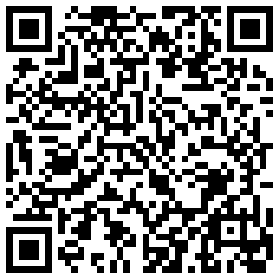 二、《居民楼厨房突发爆燃事故！燃气安全无小事，这些常识要记牢！》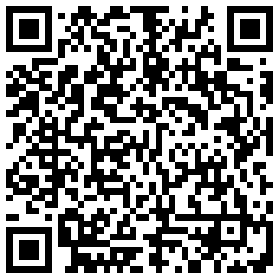 